Schulinternes Curriculum für die Sekundarstufe IGeschwister-Scholl-Gymnasium Velbert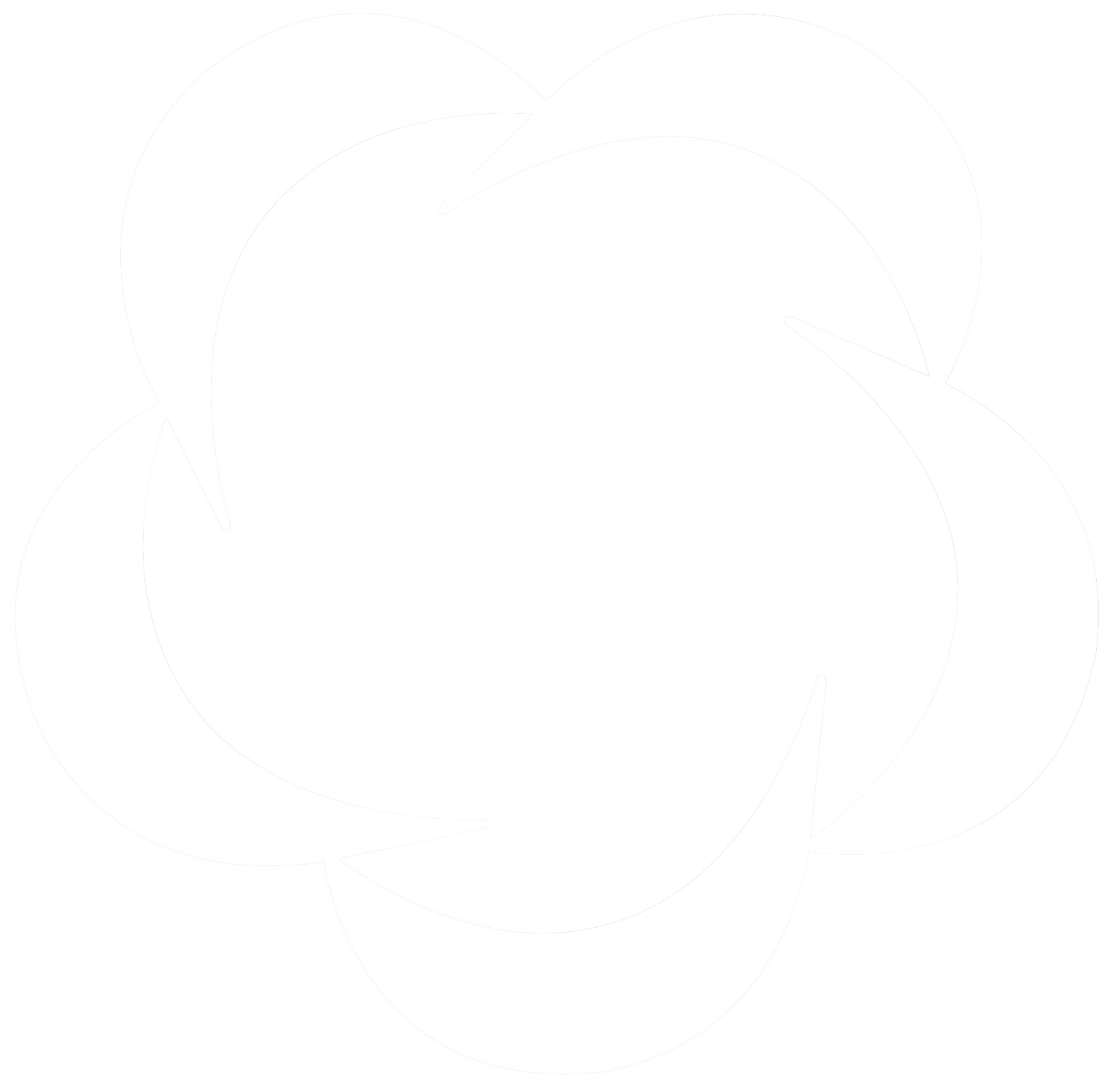 Fach ChemieStand: 14.02.2020Inhalt 1.	Ziele und Aufgaben des Fachs Chemie	32.	Rahmenbedingungen der fachlichen Arbeit	33.	Entscheidungen zum Unterricht	43.1	Übersichtsraster Unterrichtsvorhaben	53.1.1	Jahrgangstufe 7	53.1.2 Jahrgangstufe 8	93.1.2 Jahrgangstufe 9	103.1.2 Jahrgangstufe 10	113.2 Grundsätze der Leistungsbewertung	123.2.1 Formen der Leistungserbringung	123.2.2 Orientierungshilfe zur Leistungsbewertung	154.	Fächerübergreifende Aspekte	165.	Einsatz digitaler Medien im Unterricht	166.	Exkursionen und außerschulische Lernorte	177.	Das Fach Chemie im Kontext der Europaschule	178.	Der Beitrag des Fachs im Rahmen der Ganztagsschule	179.	Gender Mainstreaming	1810.	Beitrag des Faches zur Verbraucherbildung	19Ziele und Aufgaben des Fachs Chemie„Ein Experiment ist eine List, mit der man die Natur dazu bringt, verständlich zu reden.Danach muss man nur noch zuhören.“George Wald (amerikanischer Biochemiker,1967 Nobelpreis für Arbeiten über die Chemie des Sehens)Die Chemie vermittelt den Lernenden Wissen über Methoden des naturwissenschaftlichen Arbeitens, Argumentierens und Experimentierens mit besonderem Blick auf dem naturwissenschaftlichen Weg der Erkenntnisgewinnung. Dabei wird den Lernenden ganz im Sinne der naturwissenschaftlichen Grundbildung (Scientific Literacy) die Bedeutung der Wissenschaft Chemie, der chemischen Industrie sowie chemierelevanter Berufe nähergebracht. Besondere Wert wird hierbei auf die Vermittlung der nachhaltigen Nutzung von Ressourcen gelegt, um so die Lernenden zu befähigen im Alltag sachorientiert zu urteilen wie auch ökonomisch und ökologisch verantwortungsbewusst zu urteilen. Die Chemie als experimentell orientierte Erfahrungswissenschaft verfolgt das allgemein fachliche Ziel, den Aufbau der Stoffe und jegliche Stoffumwandlung zu untersuchen und zu erklären. Sie generiert übergreifende Theorien und Modelle zum Aufbau der Stoffe und zum Ablauf der Stoffumwandlungen und die damit einhergehenden Energieumsätze. Diese dienen zur Beschreibung und Erklärung natürlicher und technischer Prozesse. Darüber hinaus liefert sie Kriterien für die Beurteilung technischer Systeme und Entwicklungen, wobei Aspekte der Beeinflussung natürlicher und technischer Abläufe aufgenommen werden. Bei chemischen Untersuchungen spielen sowie die Beschreibung von Phänomenen in einer exakten Fachsprache, das zielgerichtete Überprüfen von Hypothesen durch Experimente, das kriterien- und theoriegeleitete Argumentieren sowie das ordnende Strukturieren fachwissenschaftlicher Erkenntnisse eine herausgehobene Rolle. Kennzeichnend sind dabei die wechselnde Betrachtung von Stoffen und Stoffumwandlungen auf der Atom- und Teilchenebene und die Verknüpfung dieser beiden Ebenen zur Erklärung von Phänomenen, Sachverhalten, Konzepten und Gesetzmäßigkeiten der Chemie. Rahmenbedingungen der fachlichen ArbeitDie Lehrerbesetzung der Schule ermöglicht einen ordnungsgemäßen Fachunterricht in der Sekundarstufe I und II sowie eine NW-Lernzeit. In der Sekundarstufe I wird der Chemieunterricht auf der Grundlage der verbindlichen Stundentafel erteilt. Im Bereich der gymnasialen Oberstufe bietet das GSG in Abhängigkeit von den Schülerzahlen i. d. R. 1-2 Grundkurse in jeder Jahrgangstufe an. Auch das Vorhalten von Leistungskursen im Fachbereich Chemie ist möglich und kommt regelmäßig zustande. Die Nachfolgenden Angaben beziehen sich auf Unterrichtseinheiten des 67,5-Minuten Taktes:Regelunterricht der Jahrgangstufe 7: 2 UERegelunterricht der Jahrgangstufe 8: 1 UERegelunterricht der Jahrgangstufe 9: 1 UERegelunterricht der Jahrgangstufe 10: 1 UEEinführungsphase der GOSt: 2 UEQualifikationsphase der GOSt - Grundkurs: 2 UEQualifikationsphase der GOSt - Leistungskurs: 3,3 UEDem Fach Chemie stehen 2 Fachräume zur Verfügung, von denen in einem Raum auch in Schülerübungen experimentell gearbeitet werden kann. Die Ausstattung der Chemiesammlung mit Geräten und Materialien für Demonstrations- und für Schülerexperimente ist gut, die vom Schulträger darüber hinaus bereitgestellten Mittel reichen für das Erforderliche aus. Ein wichtiger Bestandteil des Begreifens von chemischen Stoffen und Prozessen ist das Experimentieren, das deshalb in allen Jahrgangsstufen besonders gefördert wird. Entscheidungen zum UnterrichtIn der nachfolgenden Übersicht über die Unterrichtsvorhaben wird die für alle Lehrerinnen und Lehrer gemäß Fachkonferenzbeschluss verbindliche Verteilung der Unterrichtsvorhaben dargestellt. Die Übersicht dient dazu, für die einzelnen Jahrgangsstufen allen am Bildungsprozess Beteiligten einen schnellen Überblick über Themen bzw. Fragestellungen der Unterrichtsvorhaben unter Angabe besonderer Schwerpunkte in den Inhalten und in der Kompetenzentwicklung zu verschaffen. Dadurch soll verdeutlicht werden, welches Wissen und welche Fähigkeiten in den jeweiligen Unterrichtsvorhaben besonders gut zu erlernen sind und welche Aspekte deshalb im Unterricht hervorgehoben thematisiert werden sollten. Unter den Hinweisen des Übersichtsrasters werden u.a. Möglichkeiten im Hinblick auf inhaltliche Fokussierungen und interne Verknüpfungen ausgewiesen. Der ausgewiesene Zeitbedarf versteht sich als grobe Orientierungsgröße, die nach Bedarf über- oder unterschritten werden kann. Der Schulinterne Lehrplan ist so gestaltet, dass er zusätzlichen Spielraum für Vertiefungen, besondere Interessen von Schülerinnen und Schülern, aktuelle Themen bzw. die Erfordernisse anderer besonderer Ereignisse (z.B. Praktika, Klassenfahrten o.Ä.) belässt. Abweichungen über die notwendigen Absprachen hinaus sind im Rahmen des pädagogischen Gestaltungsspielraumes der Lehrkräfte möglich. Sicherzustellen bleibt allerdings auch hier, dass im Rahmen der Umsetzung der Unterrichtsvorhaben insgesamt alle Kompetenzerwartungen des Kernlehrplans Berücksichtigung finden.Übersichtsraster UnterrichtsvorhabenJahrgangstufe 73.1.2 Jahrgangstufe 83.1.2 Jahrgangstufe 93.1.2 Jahrgangstufe 103.2 Grundsätze der LeistungsbewertungBeratungen über die Qualität von Unterrichtsinhalten, Methoden und Disziplinrahmen finden im Fachbereich Chemie auf Basis von kollegialen Gesprächen im Schulalltag ständig statt. Um Vergleichbarkeit in Bezug auf die genannten Punkte zu gewährleisten, werden nach Bedarf täglich Erfahrungen ausgetauscht. Hierzu gehört insbesondere die Weitergabe von neuen Erkenntnissen, z.B. beim Einsatz neuer Unterrichtsverfahren, Experimenten usw. Um das Unterrichtsniveau aller Kollegen einschätzen und einen vergleichbaren hohen Standard zu implementieren, werden schon immer Unterrichtsreihen und die dazu gehörigen Arbeitsblätter und Versuchsvorschriften diskutiert und angeglichen. In Bezug auf den Unterricht in beiden Sekundarstufen wird die Bewertung differenziert betrachtet und alle Bereiche, wie die Mitarbeit im Unterricht, das Anfertigen von Hausaufgaben, die Heftführung usw., aufgrund von Absprachen weitestgehend einheitlich gehandhabt. Disziplinfragen, z.B. beim Verhalten während der Experimente, werden ebenso diskutiert und eine Vereinheitlichung der Vorgehensweise angestrebt. Folgende Aspekte sollen bei der Leistungsbewertung der sonstigen Mitarbeit eine Rolle spielen: Sicherheit, Eigenständigkeit und Kreativität beim Anwenden fachspezifischer Methoden und Arbeitsweisen  Klarheit und Richtigkeit bei der Darstellung von chemischen SachverhaltenÜbersichtliche Zusammenfassungen und Erläutern von Lösungen einer Einzel-, Partner-, Gruppenarbeit oder einer anderen Sozialform sowie konstruktive Mitarbeit bei dieser Arbeit  Sichere Verfügbarkeit chemischen Grundwissens   Situationsgerechtes Anwenden geübter Fertigkeiten Fachlich sinnvoller, sicherheitsbewusster und zielgerichteter Umgang mit Experimentalmaterialien  Zielgerichtetes Beschaffen von Informationen  Erstellen von nutzbaren Unterrichtsdokumentationen, ggf. Portfolio  Klarheit, Strukturiertheit, Fokussierung, Zielbezogenheit und Adressatengerechtigkeit von Präsentationen, auch mediengestützt  Sachgerechte Kommunikation in Unterrichtsgesprächen, Gruppenarbeiten und Diskussionen, das Verwenden chemischer Fachsprache Einbringen kreativer Ideen Fachliche Richtigkeit bei kurzen, auf die Inhalte weniger vorangegangener Stunden beschränkten schriftlichen Überprüfungen 3.2.1 Formen der Leistungserbringunga) Wiederholung des Inhalts der letzten Unterrichtsstunde (z.B. zu Beginn der Stunde) Sie ist unerlässlich und sollte regelmäßig erfolgen. Ihre Bedeutung liegt zum einen darin, schwächere und zurückhaltende SuS zu aktivieren und zu bewerten; zum anderen, um den Unterrichtsstoff wieder präsent zu machen und damit den Einstieg in die Stunde zu vereinfachen. Allen SuS sollte am Anfang des Halbjahres noch einmal deutlich gemacht werden, dass die Wiederholung der Inhalte der letzten Unterrichtsstunde eine permanente, von der Lehrkraft nicht anzukündigende Hausaufgabe ist. Umfang: als Teil der mündlichen Note: möglichst jeder Schüler mind. 1x / Hj. (von Klassenstärke und U.-Ausfall abhängig).  Kriterien: inhaltliche Vollständigkeit; fachsprachliche Korrektheit; flüssige, sprachliche Darbietung; sinnvolle Gliederung des Vortrags. b) Beteiligung / Aktivität im Unterricht Der elementarste Aspekt für die Bewertung der Schülerleistung ist die eigenständige Beteiligung am Unterricht. Die SuS müssen sowohl Wissen als auch Mitdenken dokumentieren können.  Das beinhaltelt das Verstehen von Kausalzusammenhängen sowie die Erkenntnis der Zusammenhänge bei der Auswertung von Texten und Versuchen. Diese wird in Form von Einzelnoten nach jeder Stunde fixiert, evtl. als Punkte- oder Strichsystem zur Dokumentation der Leistungen, wobei die Häufigkeit wie auch die Qualität der Beiträge Einfluss finden. Die Beteiligung am Unterricht ist für den Bewertungsgrad / Stellenwert der Notenfindung am Höchsten.c) Lern- u. Arbeitsverhalten Sorgfältigkeit, Arbeitsgenauigkeit, Ausdauer, Selbständigkeit, Einhaltung von Regeln, Einsatzbereitschaft und die Übernahme von Verantwortung sollen bei der Gesamtbeurteilung der SuS mit einbezogen werden.  In die Bewertung kann dies als evtl. zusätzliche Note mit einfließen.d) Anfertigen von eigenständigen schriftlichen Arbeiten während des UnterrichtsDies erfolgt z.B. durch das Erstellen von Texten, Zeichnungen, Diagrammen oder Tabellen oder das Bearbeiten von Arbeitsblättern. Dieser Bereich wird als wesentlich bei der Beurteilung von Wissen, Kreativität, Problemverständnis u. Problemlösekompetenz angesehen. Problematisch dabei ist allerdings, dass das Arbeitstempo und das Vermögen sich zu konzentrieren sehr unterschiedlich, insbesondere bei jungen SuS sind. Auch dieser Teil der Beurteilung geht in die Bewertung i.d.R. als zusätzliche Einzelnote (möglichst nur als positive Note) ein.e) Praktische Arbeiten Hier wird die Quantität der Mitarbeit bei durchgeführten Schülerexperimenten, evtl. mit der dazugehörigen Planung, Untersuchungen von Alltagsstoffen, Untersuchungen in der freien Natur oder dem Herstellen von Modellen berücksichtigt. Die Bewertung wird je nach Umfang des experimentellen Anteils am Unterrichtsgeschehen im Halbjahr bei der Notengebung berücksichtigt.f) Anfertigen von Arbeiten mit einem Partner oder in der Gruppe Inhaltlich ist diese sehr wertvoll zur Förderung des eigenständigen Lernens und der Kooperationsfähigkeit. Für die Leistungsbewertung des Einzelnen ist sie aber als eher schwierig einzustufen, da eine pauschale Bewertung der Gruppenleistung undifferenziert ist. Deshalb ist der Bewertungsgrad gemessen am Umfang der individuellen Beteiligung und der konkreten Bedingungen zu ermessen.g) Arbeiten, die über einen längeren Zeitraum von mehreren Schülern erstellt wurden (Projekte) Sowohl die Bedeutung für den Lernzuwachs als auch die Problematik der Leistungsbeurteilung entspricht Punkt f. Durch gezielte Beobachtung und Befragung lassen sich jedoch Einblicke in die Arbeitsanteile einzelner SuS gewinnen. Die Bewertung wird je nach Umfang als Zusatznote betrachtet.h) Anfertigung eines Referats /einer Facharbeit durch den Schüler Diese Form der Leistungserbringung sollte nicht zur Notenverbesserung gegen Halbjahresende eingesetzt werden.  Insbesondere bei jüngeren SuS (Sek. I) sind detaillierte Vorgaben (z.B. Umfang, Schrift, Quellenarbeit) und eine intensive Beratung der SuS notwendig. Der tatsächliche Eigenanteil muss überprüft werden. i) Vortrag eines Referats / einer Facharbeit durch den Schüler Er sollte als freier Vortrag (höchstens Stichpunktzettel) vor der Klasse mit klarer Gliederung gehalten werden, zu dessen Unterstützung ein sinnvoller Medieneinsatz (Tafel, OH-Projektor, Beamer) dient. Bewertungsgrad: Notengebung individuell gut möglich j) Schriftliches Abfragen der Inhalte der letzten Stunde(n) (Tests) I.d.R. sollte ein ca. 15minütigerTest pro Hj. über den Unterrichtsstoff der letzten 3 Stunden oder eines Sachkapitels erfolgen.  Bewertung: Note entspricht der Mitarbeit von 3 Stunden.k) Heftführung Sie ist aus vielen Gründen unverzichtbar und wird unter dem Aspekt qualitativer Verbesserung bis Klasse 8 durchgeführt, in Klasse 9 und 10 auf freiwilliger Basis. Die Schüler erhalten i.d.R. in Klasse 7 eine Anleitung zur Heftführung. Kriterien für die ordentliche Heftführung: Sauberkeit und Reinschrift; Blattgestaltung und Blatteinteilung; sachliche Richtigkeit; Vollständigkeit; über-sichtliche Zeichnungen; Arbeitsblätter vollständig vorhanden und beim richtigen Thema eingeheftet / -geklebt; gut gemachte Hausaufgaben, zusätzliche Gestaltung durch eigene Ideen (aber keine umfangreichen Kopien von Internetmaterialien). Bewertung: als Entscheidungshilfe zwischen zwei Noten, ca. ¼ bis auch mehr der Gesamtnote; für gehemmte und stillere SuS eine Möglichkeit des Engagements und der Leistungsverbesserung.3.2.2 Orientierungshilfe zur Leistungsbewertung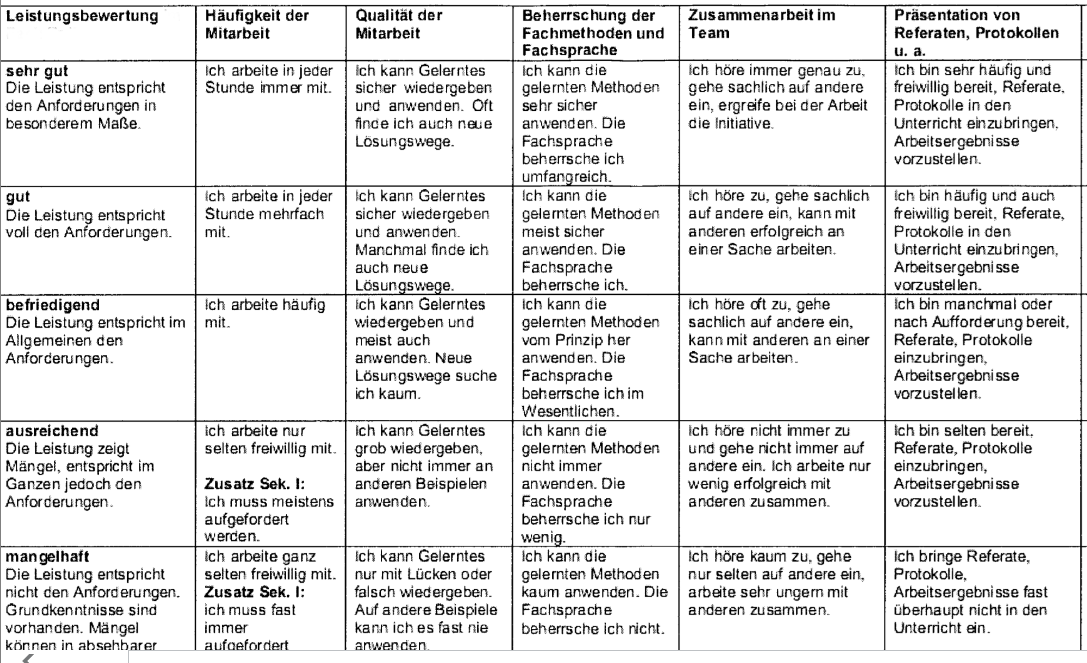 Fächerübergreifende AspekteChemie stellt von Natur aus die Vereinigung unterschiedlicher Disziplinen dar und bietet daher stets fächerübergreifendes Arbeiten. Vielfältige Bereiche der Fächer Mathematik, Physik und Biologie haben eine große Bedeutung für die Erarbeitung chemischer Erkenntnisse.Insbesondere zeigen sich bei deckungsgleichen Themen mit der Physik im Bereich der Wärmelehre, Materialkunde und Optik Möglichkeiten des gemeinsamen Unterrichtens. Dazu greift die Chemie Unterrichtsinhalte und Versuche aus der Physik auf, um sie zu vertiefen. Die in der Physik kennengelernten Aggregatzustände können im Chemieunterricht durch Vertiefung der Übergänge der Zustände im Hinblick auf die energetischen Verhältnisse näher betrachtet werden, um ein tieferes Verständnis zu fördern.Die Zusammenhänge zwischen dem Fach Chemie mit der Biologie werden anhand von chemischen Reaktionen, die sich im menschlichen Körper auswirken dargestellt. Beispielhaft wäre hier die Auswirkung des Säure-Basen-Verhältnisses in Verbindung mit dem Biologieunterricht der 11. Klasse im Bereich Physiologie des Menschen gekoppelt, etwa in näherer Betrachtung des Sättigungszustand des Sauerstoffs im Blut.Einsatz digitaler Medien im UnterrichtDie mediale Ausstattung im Fachbereich Chemie reicht von PC-Beamer-Kombinationen über RaspberryPis zu Molekülbaukästen sowie einer reichhaltigen Schulbuchausstattung, welche es den Schüler*innen ermöglicht, ihre Ausleihexemplare für die Heimarbeit aufzubewahren. Das Kontingent an digitalen Medien wächst stetig. Für das selbstständige Recherchieren, Erstellen von Präsentationen und Projektarbeiten stehen die Computerräume des GSG offen.Die folgende Tabelle zeigt die Beiträge des Fachs Chemie zum Erreichen der im Medienkompetenzrahmen NRW genannten Medienkompetenzen:Exkursionen und außerschulische LernorteKläranlage?Schülerlabor am BK Niederberg?Das Fach Chemie im Kontext der EuropaschuleIn unserer modernen Welt spielt die Chemie in mehreren Bereichen unserer Gesellschaft eine zentrale Rolle. Neben der Bedeutung für die Umwelt (u.a. Recycling und Analytik) ist die Chemie auch wirtschaftlich auf europäischer wie auch auf globaler Ebene von großer Bedeutung (z. B. in der Düngemittel-, Pharma-, Kunststoff-, Automobilindustrie). Dabei spielt die Betrachtung von europäischen Gemeinschaftsprojekten in verschiedenen historischen Epochen in unserem Chemieunterricht episodisch eine Rolle, z.B. ist die Entdeckung und Untersuchung der radioaktiven Strahlen und deren Auswirkung zum Ende des vorletzten Jahrhunderts ein ergänzendes Unterrichtsthema in der 7. Klasse. Aber auch im Alltag ist die Chemie allgegenwärtig. Ob beim Kochen und Backen, Haare färben, Waschen, in Handys und Computern oder auch in der Energieversorgung: die Chemie begegnet uns überall. Ein Ziel muss es daher sein, dass die Schülerinnen und Schüler Zusammenhänge zwischen der Wissenschaft Chemie und der Entwicklung unserer europäischen Gesellschaft erkennen und befähigt werden, die Folgen des eigenen Handelns global abzuschätzen. Die Schülerinnen und Schüler sollen so in die Lage versetzt werden, bewusste Entscheidungen zu treffen und über den eigenen Tellerrand hinaus zu reflektieren. Dies hilft nachhaltiges Handeln in unserer Gesellschaft zu fördern.Bei folgenden Unterrichtsthemen bietet sich eine Betrachtung unter Berücksichtigung der Bedeutung für Europa an:Der Beitrag des Fachs im Rahmen der GanztagsschuleIm Bereich des Ganztages wird ein Teil der damit verbunden Zusatzstunden in Form von Lernzeiten umgesetzt, die alle Fachbereiche speziell ausgestaltet haben. Die Lernzeit NW (Bio, Chemie, Physik) möchte gezielt stärkere Schülerinnen und Schüler fördern durch Fokussierung auf methodisch wie inhaltlich übergeordnete Kompetenzen wie Teamarbeit, naturwissenschaftlicher Weg der Erkenntnisgewinnung als auch gesellschaftsrelevante Aspekte der Nachhaltigkeit.Zu diesem Zwecke werden die Kursteilnehmer aus den Jahrgangsstufen 5 und 6 in Folge einer Stärkenanalyse durch die jeweiligen Lehrer der Lernzeit zugeordnet, wobei sich eine jahrgangsstufengemischte aber leistungshomogene Gruppe ergibt.Projektartig werden in der Lernzeit verschiedene Kompetenzen gestärkt, darunter Teamfähigkeit, Kreativität, Mess- und Aufnahmetechniken, Elektronik und Programmierung, Wissenschaftliche Dokumentation, Analyse und Beurteilung sowie Diskussionen im Plenum.Darüber hinaus wird die Lernzeit in Kooperation mit einer Lerngruppe der OGGS Birth in dem Bereich Programmierung und Elektronik stattfinden um die altersübergreifende Zusammenarbeit, den Wissensaustausch und vor allem das Interesse an gemeinsamen Problemlösungen zu verstärken.Hauptkontext bietet für die Lernzeit NW die Teilnahme am BundesUmweltWettbewerb (BUW) unter dessen alljährlichen Motto verschiedene Projekte entwickelt, durchgeführt und evaluiert werden.Nach gemeinsamer Brainstorming-Phase werden die Ideen in die Kernarbeitsphasen Leitfragen entwickelnHypothesen aufstellenMess- und Erhebemethoden entwickelnMessungen vorbereiten (z.B. Calliope/Arduino – Elektronik & Programmierung u.a. // Fragebögen entwickeln…)Messungen / Dokumentationen / Erhebungen durchführenErgebnisauswertungAnalyse durchführen & EvaluationMaßnahmenkatalog gg. erhobene / analysierte Missstände im Sinne der Nachhaltigkeit aufstellenMaßnahmenkatalog exemplarisch abarbeiten (z.B. Insektenhotels, Fledermauskästen bauen, aufhängen zur Vergrößerung der Biodiversität…)Präsentation / Abschlussdokumentation des Projektes (Modelle, Plakate, PPT,…)Absenden der Unterlagen an den BUW (I)übergeben. Dabei wird stets die Checkliste (Tagebuchfortführung, …) des BUW hinsichtlich der Dokumentation beachtet. Während der Erarbeitungsphase werden individuell verschiedene Kompetenzen aus den Kompetenzkatalogen der MINT-Fächer vertieft, ggf. aufgebaut.Gender Mainstreaming„Es ist wichtig zu wissen, dass Mädchen nervöser und ängstlicher vor Prüfungen sind als Jungen (vergleiche Koch-Priewe, 2009: 21).“Diese Ansichten haben in den 2000ern bis 2010ern dazu geführt den Begriff „Gender Mainstream“ in unserer Gesellschaft im sprach- wie handlungsgebrauch einströmen zu lassen; mit der Folge einer starken Förderung der Mädchen, insbesondere im naturwissenschaftlichen Bereich. Es stellt sich aber in modernerer Betrachtung heraus, dass die gesellschaftliche Durchsetzungsfähigkeit der Mädchen als auch das Selbstwertgefühl in kaum einer Weise denjenigen von Jungen hinterherhängt, weshalb wieder auf eine ausgeglichene, gemeinschaftliche Weise unterrichtet wird. Allerdings ist Genderneutralität in unserer Sprache noch nicht vollständig umgesetzt. Deshalb gilt es in Unterrichtsprozessen die Interaktion zwischen Lehrenden und Lernenden zu beachten. Bei diesem Prozess kann durch unterschiedliche Kommunikationsstile und Wortwahl die Atmosphäre positiv oder negativ beeinflusst werden. Ein Aspekt ist dabei, auf eine gendergerechte Sprache zu achten. Durch den Gebrauch von Bezeichnungen wie "Chemiker" und "Chemikerin" entstehen Vorstellungen im Kopf, die einen Einfluss auf Berufsbilder haben. Untersuchungen zur Verwendung des Wortschatzes in der Grundschule haben gezeigt, dass der vermittelte Wortschatz eher den Interessen von Mädchen entgegenkommt als denen von Jungen (vergleiche Stürzer und andere, 2003: 121). Dem sollte eine Lehrkraft Aufmerksamkeit widmen.Beitrag des Faches zur VerbraucherbildungDer Lernbereich Naturwissenschaften trägt auch zu einem zeitgemäßen und aufgeklärten Weltbild bei, indem er Grundlagen für bedeutende technische und gesellschaftliche Fortschritte liefert, die unsere Gesellschaft prägen und auch Teile unserer kulturellen Identität bestimmen. Gefördert wird dabei durch fachspezifische Herangehensweisen auch der verantwortungsvolle Umgang der Schülerinnen und Schüler mit der natürlichen und gestalteten Lebenswelt sowie ihren Ressourcen. Für eine gesellschaftliche Teilhabe ist daher eine naturwissenschaftliche Grundbildung unverzichtbar.Die Perspektive des Faches Chemie richtet sich auf die Auseinandersetzung mit der natürlich und synthetisch gestalteten stofflichen Lebenswelt. Schülerinnen und Schüler werden in die Lage versetzt, auf der Grundlage ihrer Kenntnisse über Stoffe und chemische Reaktionen verbraucherrelevante Sachverhalte zu erklären, zu bewerten, Entscheidungen zu treffen, Urteile zu fällen und dabei adressatengerecht zu kommunizieren. Gleichzeitig werden sie für eine nachhaltige Nutzung von Ressourcen sensibilisiert. Das schließt den verantwortungsbewussten Umgang mit Stoffen und Gerätschaften aus Haushalt, Labor und Umwelt ein.Die Inhaltliche Ausgestaltung gelingt vor allem in den folgenden Inhaltfeldern unter Berücksichtigung  der in der „Rahmenvorgabe Verbraucherbildung in Schule in der Primarstufe und Sekundarstufe I in NRW“ genannten Kompetenzen:Inhaltsfeld 3: VerbrennungDie Schülerinnen und Schüler können Vor- und Nachteile einer ressourcenschonenden Energieversorgung auf Grundlage der Umkehrbarkeit chemischer Reaktionen am Beispiel von Wasser abwägen. (VB D, Z3, Z5)Inhaltsfeld 4: Metalle und Metallgewinnung Die Schülerinnen und Schüler können die Bedeutung des Metallrecyclings im Zusammenhang mit Ressourcenschonung und Energieeinsparung beschreiben und auf dieser Basis das eigene Konsum- und Entsorgungsverhalten bewerten. (VB Ü, VB D, Z1, Z5)Inhaltsfeld 6: Salze und IonenDie Schülerinnen und Schüler können unter Umwelt- und Gesundheitsaspekten die Verwendung von Salzen im Alltag reflektieren. (VB B, Z3)Inhaltsfeld 8: MolekülverbindungenDie Schülerinnen und Schüler können Informationen für ein technisches Verfahren zur Industrierohstoffgewinnung aus Gasen mithilfe digitaler Medien beschaffen und Bewertungskriterien auch unter Berücksichtigung der Energiespeicherung festlegen. (VB Ü, VB D, Z3, Z5)Inhaltsfeld 9: Saure und alkalische Lösungen Die Schülerinnen und Schüler können beim Umgang mit sauren und alkalischen Lösungen Risiken und Nutzen abwägen und angemessene Sicherheitsmaßnahmen begründet auswählen, (VB D, Z5)Inhaltsfeld 10: Organische Chemie Die Schülerinnen und Schüler können Vor- und Nachteile der Nutzung von fossilen und regenerativen Energieträgern unter ökologischen, ökonomischen und ethischen Gesichtspunkten diskutieren, (VB Ü, VB D, Z1, Z3, Z5, Z6). Sie können am Beispiel eines chemischen Produkts Kriterien hinsichtlich Verwendung, Ökonomie, Recyclingfähigkeit und Umweltverträglichkeit abwägen und im Hinblick auf die Verwendung einen eigenen sachlich fundierten Standpunkt beziehen. (VB Ü, Z3, Z5) Jahrgangsstufe 7Jahrgangsstufe 7Jahrgangsstufe 7Jahrgangsstufe 7Jahrgangsstufe 7Jahrgangsstufe 7UnterrichtsvorhabenUnterrichtsvorhabenInhaltsfelder
Inhaltliche SchwerpunkteSchwerpunkte derKompetenzentwicklungSchwerpunkte derKompetenzentwicklungweitere VereinbarungenUV 7.1:	Stoffe im AlltagWie lassen sich Reinstoffe identifizieren und klassifizieren sowie aus Stoffgemischen gewinnen? ca. 12 Ustd.UV 7.1:	Stoffe im AlltagWie lassen sich Reinstoffe identifizieren und klassifizieren sowie aus Stoffgemischen gewinnen? ca. 12 Ustd.IF1:	Stoffe und Stoffeigenschaftenmessbare und nicht-messbare StoffeigenschaftenGemische und ReinstoffeStofftrennverfahreneinfache TeilchenvorstellungUF1	Wiedergabe und ErklärungBeschreiben von PhänomenenUF3	Ordnung und SystematisierungKlassifizieren von Stoffen E1	Problem und FragestellungErkennen von ProblemenE4	Untersuchung und ExperimentDurchführen von angeleiteten und selbstentwickelten ExperimentenBeachten der Experimentierregeln K1	DokumentationVerfassen von Protokollen nach vorgegebenem Schema Anfertigen von Tabellen bzw. Diagrammen nach vorgegebenen SchemataK2	InformationsverarbeitungInformationsentnahmeUF1	Wiedergabe und ErklärungBeschreiben von PhänomenenUF3	Ordnung und SystematisierungKlassifizieren von Stoffen E1	Problem und FragestellungErkennen von ProblemenE4	Untersuchung und ExperimentDurchführen von angeleiteten und selbstentwickelten ExperimentenBeachten der Experimentierregeln K1	DokumentationVerfassen von Protokollen nach vorgegebenem Schema Anfertigen von Tabellen bzw. Diagrammen nach vorgegebenen SchemataK2	InformationsverarbeitungInformationsentnahme… zur Schwerpunktsetzung:Grundsätze des kooperativen Experimentierens 
(vgl. Schulprogramm)Protokolle unter Einsatz von Scaffoldingtechniken anfertigen (vgl. Vereinbarungen zum sprachsensiblen Fachunterricht)… zur Vernetzung:Anwenden charakteristischer Stoffeigenschaften zur Einführung der chemischen Reaktion → UV 7.2Weiterentwicklung der Teilchenvorstellung zu einem einfachen Atommodell → UV 7.3 … zu Synergien:Aggregatzustände mithilfe eines einfachen Teilchenmodells darstellen ← Physik 6UV 7.2:	Chemische Reaktionen in unserer UmweltWoran erkennt man eine chemische Reaktion?ca. 5 Ustd.UV 7.2:	Chemische Reaktionen in unserer UmweltWoran erkennt man eine chemische Reaktion?ca. 5 Ustd.IF2:	Chemische ReaktionStoffumwandlungEnergieumwandlung bei chemischen Reaktionen: chemische Energie, AktivierungsenergieUF1	Wiedergabe und ErklärungBenennen chemischer PhänomeneE2	Beobachtung und Wahrnehmunggezieltes Wahrnehmen und Beschreiben chemischer Phänomene K1	DokumentationDokumentieren von ExperimentenK4	Argumentation fachlich sinnvolles Begründen von AussagenUF1	Wiedergabe und ErklärungBenennen chemischer PhänomeneE2	Beobachtung und Wahrnehmunggezieltes Wahrnehmen und Beschreiben chemischer Phänomene K1	DokumentationDokumentieren von ExperimentenK4	Argumentation fachlich sinnvolles Begründen von Aussagen… zur Schwerpunktsetzung:Betrachtung chemischer Reaktionen auf der Phänomenebene ausreichend; Entscheidung über eine Betrachtung auf Diskontinuumsebene bei der jeweiligen Lehrkraft… zur Vernetzung:Vertiefung des Reaktionsbegriffs → UV 7.3Weiterentwicklung der Wortgleichung zur Reaktionsgleichung → UV 8.1 Aufgreifen der Aktivierungsenergie bei der Einführung des Katalysators → UV 9.2… zu Synergien:thermische Energie ← Physik 6


UV 7.3:	Facetten der VerbrennungsreaktionWas ist eine Verbrennung?ca. 14 Ustd.UV 7.3:	Facetten der VerbrennungsreaktionWas ist eine Verbrennung?ca. 14 Ustd.IF3:	VerbrennungVerbrennung als Reaktion mit Sauerstoff: Oxidbildung, Zündtemperatur, Zerteilungsgradchemische Elemente und Verbindungen: Analyse, SyntheseNachweisreaktionenUmkehrbarkeit chemischer Reaktionen: Wasser als Oxid Gesetz von der Erhaltung der Masse einfaches AtommodellUF3	Ordnung und SystematisierungEinordnen chemischer SachverhalteUF4	Übertragung und VernetzungHinterfragen von AlltagsvorstellungenE4	Untersuchung und ExperimentDurchführen von Experimenten und Aufzeichnen von BeobachtungenE5	Auswertung und SchlussfolgerungZiehen von SchlüssenE6	Modell und RealitätErklären mithilfe von ModellenK3	Präsentationfachsprachlich angemessenes Vorstellen chemischer SachverhalteB1	Fakten- und SituationsanalyseBenennen chemischer FaktenB2	Bewertungskriterien und HandlungsoptionenAufzeigen von HandlungsoptionenUF3	Ordnung und SystematisierungEinordnen chemischer SachverhalteUF4	Übertragung und VernetzungHinterfragen von AlltagsvorstellungenE4	Untersuchung und ExperimentDurchführen von Experimenten und Aufzeichnen von BeobachtungenE5	Auswertung und SchlussfolgerungZiehen von SchlüssenE6	Modell und RealitätErklären mithilfe von ModellenK3	Präsentationfachsprachlich angemessenes Vorstellen chemischer SachverhalteB1	Fakten- und SituationsanalyseBenennen chemischer FaktenB2	Bewertungskriterien und HandlungsoptionenAufzeigen von Handlungsoptionen… zur Schwerpunktsetzung:Demonstrations-Modell Brennstoffzellenauto 
(vgl. Nachhaltigkeitskonzept)… zur VernetzungEinführung der Sauerstoffübertragungsreaktionen → UV 7.4Weiterentwicklung des einfachen zum differenzierten Atommodell → UV 7.5 Weiterentwicklung des Begriffs Oxidbildung zum Konzept der Oxidation → UV 8.2 UV 7.4:	Vom Rohstoff zum MetallWie lassen sich Metalle aus Rohstoffen gewinnen?ca. 9 Ustd.UV 7.4:	Vom Rohstoff zum MetallWie lassen sich Metalle aus Rohstoffen gewinnen?ca. 9 Ustd.IF4:	Metalle und MetallgewinnungZerlegung von MetalloxidenSauerstoffübertragungsreaktionenedle und unedle MetalleMetallrecyclingUF2	Auswahl und AnwendungAnwenden chemischen FachwissensUF3	Ordnung und SystematisierungKlassifizieren chemischer Reaktionen E3	Vermutung und Hypothesehypothesengeleitetes Planen einer VersuchsreiheE7	Naturwissenschaftliches Denken und ArbeitenNachvollziehen von Schritten der naturwissenschaftlichen Erkenntnisgewinnung B3	Abwägung und Entscheidung begründetes Auswählen von HandlungsoptionenB4	Stellungnahme und ReflexionBegründen von Entscheidungen



UF2	Auswahl und AnwendungAnwenden chemischen FachwissensUF3	Ordnung und SystematisierungKlassifizieren chemischer Reaktionen E3	Vermutung und Hypothesehypothesengeleitetes Planen einer VersuchsreiheE7	Naturwissenschaftliches Denken und ArbeitenNachvollziehen von Schritten der naturwissenschaftlichen Erkenntnisgewinnung B3	Abwägung und Entscheidung begründetes Auswählen von HandlungsoptionenB4	Stellungnahme und ReflexionBegründen von Entscheidungen



… zur Vernetzung:energetische Betrachtungen bei chemischen Reaktionen ← UV 7.2Vertiefung Umkehrbarkeit chemischer Reaktionen ← UV 7.3 Vertiefung Element und Verbindung ← UV 7.3 Weiterentwicklung des Begriffs der Zerlegung von Metalloxiden zum Konzept der Reduktion → UV 8.2 … zu Synergien:Versuchsreihen anlegen 
← Biologie 5UV 7.5:	Elementfamilien schaffen OrdnungLassen sich die chemischen Elemente anhand ihrer Eigenschaften sinnvoll ordnen?  ca. 20 Ustd.IF5:	Elemente und ihre Ordnungphysikalische und chemische Eigenschaften von Elementen der Elementfamilien: Alkalimetalle, Halogene, EdelgasePeriodensystem der Elementedifferenzierte AtommodelleAtombau: Elektronen, Neutronen, Protonen, ElektronenkonfigurationIF5:	Elemente und ihre Ordnungphysikalische und chemische Eigenschaften von Elementen der Elementfamilien: Alkalimetalle, Halogene, EdelgasePeriodensystem der Elementedifferenzierte AtommodelleAtombau: Elektronen, Neutronen, Protonen, ElektronenkonfigurationUF3	Ordnung und SystematisierungSystematisieren chemischer Sachverhalte nach fachlichen Strukturen E3	Vermutung und HypotheseFormulieren von Hypothesen und Angabe von Möglichkeiten zur Überprüfung E5	Auswertung und SchlussfolgerungZiehen von Schlussfolgerungen aus BeobachtungenE6	Modell und RealitätBeschreiben und Erklären von Zusammenhängen mit ModellenVorhersagen chemischer Vorgänge durch Nutzung von Modellen und Reflektion der GrenzenE7	Naturwissenschaftliches Denken und ArbeitenBeschreiben der Entstehung, Bedeutung und Weiterentwicklung chemischer Modelle… zur Schwerpunktsetzung:in der Regel Erkenntnisgewinnung mittels Experimente… zur Vernetzung:einfaches Atommodell ← UV 7.3… zu Synergien:Elektronen ← Physik 6einfaches Elektronen-Atomrumpf-Modell → Physik 9Aufbau von Atomen, Atomkernen, Isotopen → Physik 10Jahrgangsstufe 8Jahrgangsstufe 8Jahrgangsstufe 8Jahrgangsstufe 8UnterrichtsvorhabenInhaltsfelder
Inhaltliche SchwerpunkteSchwerpunkte derKompetenzentwicklungweitere VereinbarungenUV 8.1:	Die Welt der Mineralien Wie lassen sich die besonderen Eigenschaften der Salze anhand ihres Aufbaus erklären?ca. 14 Ustd.IF6:	Salze und IonenIonenbindung: Anionen, Kationen, Ionengitter, IonenbildungEigenschaften von Ionenverbindungen: Kristalle, Leitfähigkeit von Salzschmelzen/-lösungenGehaltsangabenVerhältnisformel: Gesetz der konstanten Massenverhältnisse, Atomanzahlverhältnis, ReaktionsgleichungUF1	Wiedergabe und ErklärungHerstellen von Bezügen zu zentralen KonzeptenUF2	Auswahl und Anwendung zielgerichtetes Anwenden von chemischem Fachwissen E6	Modell und RealitätBeschreiben und Erklären chemischer Vorgänge und Zusammenhänge mithilfe von ModellenE7	Naturwissenschaftliches Denken und ArbeitenEntwickeln von Gesetzen und RegelnB1	Fakten und Situationsanalyse Identifizieren naturwissenschaftlicher Sachverhalte und Zusammenhänge

… zur Vernetzung:Atombau: Elektronenkonfiguration  UV 7.5Anbahnung der Elektronenübertragungsreaktionen → UV 8.2Ionen in sauren und alkalischen Lösungen → UV 9.4… zu Synergien:Elektrische Ladungen → Physik 9UV 8.2:	Energie aus chemischen ReaktionenWie lässt sich die Übertragung von Elektronen nutzbar machen?ca. 11 Ustd.IF7:	Chemische Reaktionen durch Elektronenübertragung Reaktionen zwischen Metallatomen und MetallionenOxidation, ReduktionEnergiequellen: Galvanisches Element, Akkumulator, Batterie, BrennstoffzelleElektrolyse UF1	Wiedergabe und ErklärungErläutern chemischer Reaktionen und Beschreiben der Grundelemente chemischer Verfahren UF3	Ordnung und SystematisierungEinordnen chemischer Sachverhalte UF4	Übertragung und VernetzungVernetzen naturwissenschaftlicher Konzepte E3	Vermutung und Hypothesehypothesengeleitetes Planen von ExperimentenE4	Untersuchung und ExperimentAnlegen und Durchführen einer Versuchsreihe E6	Modell und RealitätVerwenden von Modellen als Mittel zur ErklärungB3	Abwägung und Entscheidung begründetes Auswählen von Maßnahmen… zur Schwerpunktsetzung:Die Symbolschreibweise wird mittels Formulierungshilfen zu den Vorgängen auf der submikroskopischen Ebene sprachsensibel gestaltet.… zur Vernetzung:Anwendung und Transfer der Kenntnisse zur Ionenbildung auf die Elektronenübertragung 
← UV 8.1 Übungen zum Aufstellen von Reaktionsgleichungen ← UV 8.1 Thematisierung des Aufbaus und der Funktionsweise komplexerer Batterien und anderer Energiequellen → Gk Q1, Lk Q1 … zu Synergien:funktionales Thematisieren der Metallbindung → Physik 9Jahrgangsstufe 9Jahrgangsstufe 9Jahrgangsstufe 9Jahrgangsstufe 9UnterrichtsvorhabenInhaltsfelder
Inhaltliche SchwerpunkteSchwerpunkte derKompetenzentwicklungweitere VereinbarungenUV 9.1:	Gase in unserer AtmosphäreWelche Gase befinden sich in der Atmosphäre und wie sind deren Moleküle bzw. Atome aufgebaut?ca. 8 UStd.IF8:	Molekülverbindungen unpolare ElektronenpaarbindungElektronenpaarabstoßungsmodell: Lewis-Schreibweise, räumliche StrukturenUF1	Wiedergabe und Erklärungfachsprachlich angemessenes Darstellen chemischen WissensHerstellen von Bezügen zu zentralen KonzeptenE6	Modell und RealitätBeschreiben und Erklären chemischer Vorgänge und Zusammenhänge mithilfe von ModellenK1	DokumentationVerwenden fachtypischer DarstellungsformenK3	PräsentationVerwenden digitaler MedienPräsentieren chemischer Sachverhalte unter Verwendung fachtypischer Darstellungsformen
… zur Schwerpunktsetzung:Darstellung kleiner Moleküle auch mit der Software Chemsketch… zur Vernetzung:Atombau: Elektronenkonfiguration ← UV 7.5polare Elektronenpaarbindung 
→ UV 9.2ausgewählte Stoffklassen der organischen Chemie → UV 10.3UV 9.2:	Gase, wichtige Ausgangsstoffe für IndustrierohstoffeWie lassen sich wichtige Rohstoffe aus Gasen synthetisieren?ca. 6 Ustd.IF8:	MolekülverbindungenKatalysatorUF1	Wiedergabe und Erklärungfachsprachlich angemessenes Erläutern chemischen WissensE6	Modell und RealitätBeschreiben und Erklären chemischer Vorgänge und Zusammenhänge mithilfe von ModellenK2	Informationsverarbeitung selbstständiges Filtern von Informationen und Daten aus digitalen MedienangebotenB2	Bewertungskriterien und Handlungsoptionen Festlegen von Bewertungskriterien





… zur Vernetzung:Aktivierungsenergie  UV 7.2Treibhauseffekt → UV 10.3UV 9.3:	Wasser, mehr als ein LösemittelWie lassen sich die besonderen Eigenschaften des Wassers erklären?ca. 7 Ustd.IF8:	Molekülverbindungenpolare ElektronenpaarbindungElektronenpaarabstoßungsmodell: Lewis-Schreibweise, räumliche Strukturen, Dipolmoleküle zwischenmolekulare Wechselwirkungen: Wasserstoffbrücken, Wasser als LösemittelUF1	Wiedergabe und ErklärungHerstellen von Bezügen zu zentralen KonzeptenE2	Beobachtung und WahrnehmungTrennen von Beobachtung und DeutungE6	Modell und RealitätBeschreiben und Erklären chemischer Vorgänge und Zusammenhänge mithilfe von Modellen… zur Schwerpunktsetzung:Vergleich verschiedener Darstellungsformen von Wassermolekülen… zur Vernetzung:Atombau: Elektronenkonfiguration ← UV 7.5unpolare Elektronenpaarbindung ← UV 9.1saure und alkalische Lösungen → UV 9.4









UV 9.4:	Saure und alkalische Lösungen in unserer Umwelt Welche Eigenschaften haben saure und alkalische Lösungen? ca. 7 Ustd.UV 9.4:	Saure und alkalische Lösungen in unserer Umwelt Welche Eigenschaften haben saure und alkalische Lösungen? ca. 7 Ustd.IF9:	Saure und alkalische Lösungen Eigenschaften saurer und alkalischer LösungenIonen in sauren und alkalischen LösungenUF3	Ordnung und SystematisierungSystematisieren chemischer SachverhalteE1	Problem und FragestellungIdentifizieren und Formulieren chemischer FragestellungenE4	Untersuchung und Experimentzielorientiertes Durchführen von ExperimentenE5	Auswertung und SchlussfolgerungErklären von Beobachtungen und Ziehen von Schlussfolgerungen… zur Schwerpunktsetzung:Scaffolding-Techniken zum Sprachgebrauch „Säure und Lauge“ (Alltagssprache) vs. saure und alkalische Lösung (Fachsprache) (vgl. Vereinbarungen zum sprachsensiblen Fachunterricht)… zur Vernetzung:Aufbau Ionen ← UV 8.1Strukturmodell Ammoniak-Molekül ← UV 9.2Wasser als Lösemittel, Wassermoleküle ← UV 9.3Säuren und Basen als Protonendonatoren und Protonenakzeptoren → UV 10.1Jahrgangsstufe 10Jahrgangsstufe 10Jahrgangsstufe 10Jahrgangsstufe 10UnterrichtsvorhabenInhaltsfelder
Inhaltliche SchwerpunkteSchwerpunkte derKompetenzentwicklungweitere VereinbarungenUV 10.1:	Reaktionen von sauren mit alkalischen Lösungen  Wie reagieren saure und alkalische Lösungen miteinander?ca. 6 Ustd.UV 10.1:	Reaktionen von sauren mit alkalischen Lösungen  Wie reagieren saure und alkalische Lösungen miteinander?ca. 6 Ustd.IF9:	Saure und alkalische LösungenNeutralisation und Salzbildungeinfache stöchiometrische Berechnungen: Stoffmenge, StoffmengenkonzentrationProtonenabgabe und -aufnahme an einfachen BeispielenUF3	Ordnung und SystematisierungSystematisieren chemischer Sachverhalte und Zuordnen zentraler chemischer KonzepteE3	Vermutung und HypotheseFormulieren von überprüfbaren Hypothesen zur Klärung von chemischen FragestellungenAngeben von Möglichkeiten zur Überprüfung der HypothesenE4	Untersuchung und ExperimentPlanen, Durchführen und Beobachten von Experimenten zur Beantwortung der Hypothesen E5	Auswertung und SchlussfolgerungAuswerten von Beobachtungen in Bezug auf die Hypothesen und Ableiten von ZusammenhängenK3	Präsentationsachgerechtes Präsentieren von chemischen Sachverhalten und Überlegungen in Form von kurzen Vorträgen unter Verwendung digitaler Medien… zur Schwerpunktsetzung:digitale Präsentation einer Neutralisationsreaktion auf Teilchenebene als Erklärvideo (vgl. Medienkonzept der Schule)… zur Vernetzung:saure und alkalische Lösungen 
← UV 9.4Verfahren der Titration 
→ Gk Q1, Lk Q1 ausführliche Betrachtung des Säure-Base-Konzepts nach Brönsted → Gk Q1, Lk Q1 UV 10.3:	Risiken und Nutzen bei der Verwendung saurer und alkalischer LösungenWie geht man sachgerecht mit sauren und alkalischen Lösungen um?ca. 5 Ustd.UV 10.3:	Risiken und Nutzen bei der Verwendung saurer und alkalischer LösungenWie geht man sachgerecht mit sauren und alkalischen Lösungen um?ca. 5 Ustd.IF9:	Saure und alkalische Lösungen Eigenschaften saurer und alkalischer LösungenIonen in sauren und alkalischen LösungenNeutralisation und SalzbildungE4	Untersuchung und ExperimentPlanen und Durchführen von ExperimentenE5	Auswertung und SchlussfolgerungZiehen von Schlussfolgerungen aus Beobachtungen K2	InformationsverarbeitungFiltern von Informationen und Daten aus analogen und digitalen Medienangeboten und Analyse in Bezug auf ihre Qualität B3	Abwägung und EntscheidungAuswählen von Handlungsoptionen nach Abschätzung der Folgen … zur Schwerpunktsetzung:Definition des pH-Wertes über den Logarithmus nur nach Absprache mit der Fachschaft Mathematik, alternativ: Gk Q1... zur Vernetzung:saure und alkalische Lösungen 
← UV 9.4organische Säuren 
→ Gk Q1, Lk Q1 … zu Synergien:ggfs. Anwendung Logarithmus 
← Mathematik 10







UV 10.4 Alkane und Alkanole in Natur und TechnikWie können Alkane und Alkanole nachhaltig verwendet werden?ca. 10 Ustd.UV 10.4 Alkane und Alkanole in Natur und TechnikWie können Alkane und Alkanole nachhaltig verwendet werden?ca. 10 Ustd.IF10:	Organische ChemieAusgewählte Stoffklassen der organischen Chemie: Alkane und AlkanoleZwischenmolekulare Wechselwirkungen: Van-der-Waals-KräfteTreibhauseffektUF3	Ordnung und SystematisierungSystematisieren nach fachlichen Strukturen und Zuordnen zu zentralen chemischen KonzeptenE5	Auswertung und SchlussfolgerungInterpretieren von Messdaten auf Grundlage von HypothesenReflektion möglicher Fehler E6	Modell und RealitätErklären chemischer Zusammenhänge mit ModellenReflektieren verschiedener ModelldarstellungenK2	InformationsverarbeitungAnalysieren und Aufbereiten relevanter MessdatenK4	Argumentationfaktenbasiertes Argumentieren auf Grundlage chemischer Erkenntnisse und naturwissenschaftlicher DenkweisenB4	Stellungnahme und ReflexionReflektieren von Entscheidungen… zur Schwerpunktsetzung:Vergleich verschiedener Darstellungsformen (digital (z. B. Chemsketch), zeichnerisch, Modellbaukasten) (vgl. Medienkonzept) ... zur Vernetzung:ausführliche Behandlung der Regeln der systematischen Nomenklatur → EF… zu Synergien:Treibhauseffekt ← Erdkunde Jg 5/6 UV 10.5 Vielseitige Kunststoffe Warum werden bestimmte Kunststoffe im Alltag verwendet?ca. 6 Ustd.UV 10.5 Vielseitige Kunststoffe Warum werden bestimmte Kunststoffe im Alltag verwendet?ca. 6 Ustd.IF10:	Organische ChemieMakromoleküle: ausgewählte KunststoffeUF2	Auswahl und Anwendungzielgerichtetes Anwenden von chemischem Fachwissen B3	Abwägung und EntscheidungAuswählen von Handlungsoptionen durch Abwägen von Kriterien und nach Abschätzung der Folgen für Natur, das Individuum und die Gesellschaft B4	Stellungnahme und Reflexionargumentatives Vertreten von Bewertungen K4	Argumentationfaktenbasiertes Argumentieren auf Grundlage chemischer Erkenntnisse und naturwissenschaftlicher Denkweisen… zur Schwerpunksetzung:Beitrag des Faches Chemie zum schulweiten Projekttag „Nachhaltigkeit“ einfache Stoffkreisläufe im Zusammenhang mit dem Recycling von Kunststoffen als Abfolge von Reaktionen… zur Vernetzung: ausführliche Behandlung von Kunststoffsynthesen 
→ Gk Q2, Lk Q2 Behandlung des Kohlenstoffkreislaufs → EFJahr-gangMedienkompetenz(en) (nach Medienkompetenz- Rahmen NRW):Unterrichtsinhaltggf. Software / Hardware72.1 Informationsrecherche2.2 InformationsauswertungDer Hochofenprozess und die Bedeutung für Europa82.1 Informationsrecherche2.2 InformationsauswertungRedoxreaktionen am Beispiel der Bildung von Kochsalz – aus Atomen werden IonenInteraktive Lerngeschichten, Flash-Animationen92.1 Informationsrecherche2.2 Informationsauswertung 4.1 Medienproduktion und Präsentation Aufbau und Funktionsweise von BatterienWasser - alltäglich und doch besonders PowerPoint oderLibre Office102.1 Informationsrecherche2.2 Informationsauswertung 4.1 Medienproduktion und PräsentationSäuren und Basen im Alltag (Referate zu ausgewählten Säuren und Basen)PowerPoint oderLibre OfficeJahrgangUnterrichtsinhalt7Internationale GefahrensymboleTrennung von Stoffgemischen: Salzgewinnung im MittelmeerraumReationstyp Verbrennung: Vorraussetzungen und Unterbindung, am Beispiel von Waldbränden in Südeuropa8Chemie International, Formelschreibweise9Bindungstypen, entwickelt in unterschiedlichen europäischen Ländern10historische Entwicklung des Säure-Base Begriffs